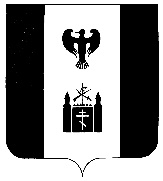     ПОСТАНОВЛЕНИЕ АДМИНИСТРАЦИЯ   МУНИЦИПАЛЬНОГО  ОБРАЗОВАНИЯСЕЛЬСКОЕ ПОСЕЛЕНИЕс. Воямполка14 октября 2022 г.								             № 37Об утверждении среднесрочногопрогноза социально-экономическогоразвития сельского поселения«село Воямполка на 2023 год          В соответствии со статьей 173 Бюджетного кодекса Российской Федерации, Порядком разработки прогноза социально=экономического развития сельского поселения «село Воямполка» АДМИНИСТРАЦИЯ ПОСТАНОВЛЕТ: Утвердить среднесрочный прогноз социально-экономического развития в сельском поселении «село Воямполка» на 2023 год согласно приложению 1.Разместить настоящее постановление на официальном сайте администрации сельского поселения «Село Воямполка в информационно-телекоммуникационной сети Интернет.Настоящее Постановление вступает в силу со дня его подписания.
Глава  администрациисельского поселения  «село Воямполка»                                       Н.В. КосыгинаПриложение №1Приложение №1Приложение №1Приложение №1к Постановлению № 37  от  14.10.2022 годак Постановлению № 37  от  14.10.2022 годак Постановлению № 37  от  14.10.2022 годак Постановлению № 37  от  14.10.2022 годаПрогноз социально-экономического развитиясельского поселения "село Воямполка" в 2023 году Прогноз социально-экономического развитиясельского поселения "село Воямполка" в 2023 году Прогноз социально-экономического развитиясельского поселения "село Воямполка" в 2023 году Прогноз социально-экономического развитиясельского поселения "село Воямполка" в 2023 году Прогноз социально-экономического развитиясельского поселения "село Воямполка" в 2023 году ПоказателиЕдиница измеренияотчетоценкапрогноз2021202220231. НаселениеЧисленность населения (среднегодовая)Все население (среднегодовая)чел.106,00109,00108,86Городское население (среднегодовая)чел.0,000,000,00Сельское население (среднегодовая)чел.106,00109,00108,86Ожидаемая продолжительность жизни при рождениичисло лет62,2062,4064,67Общий коэффициент рождаемостичисло родившихся на 1000 человек населения28,3018,8718,96Общий коэффициент смертностичисло умерших на 1000 человек населения66,049,439,40Коэффициент естественного прироста населенияна 1000 человек населения-37,749,449,56Число прибывших на территорию регионатыс. человек1,006,006,06Число выбывших с территории региона тыс. человек4,003,002,96Коэффициент миграционного приростана 10 000 человек населения-28,3028,3029,252. Производство товаров и услуг2. Производство товаров и услуг2. Производство товаров и услуг2. Производство товаров и услуг2. Производство товаров и услугПроизводство и распределение электроэнергии, газа и водыПроизводство и распределение электроэнергии, газа и водыОбъем отгруженных товаров собственного производства, выполненных работ и услуг собственными силами - РАЗДЕЛ E: Производство и распределение электроэнергии, газа и водытыс. руб. 2 322,002 323,002474,70Темп роста отгрузки - РАЗДЕЛ E: Производство и распределение электроэнергии, газа и воды% к предыдущему году в действующих ценах108,10107,90109,442.4. Сельское хозяйствоПродукция сельского хозяйствамлн. руб.0,00Индекс производства продукции сельского хозяйства% к предыдущему году в сопоставимых ценах% к предыдущему году в сопоставимых ценах% к предыдущему году в сопоставимых ценах% к предыдущему году в сопоставимых ценахИндекс-дефлятор продукции сельского хозяйства в хозяйствах всех категорий% к предыдущему году% к предыдущему годуПродукция сельского хозяйства в хозяйствах всех категорий, в том числе:Продукция сельского хозяйства в хозяйствах всех категорий, в том числе:Продукция сельского хозяйства в хозяйствах всех категорий, в том числе:Продукция растениеводствамлн.руб. Индекс производства продукции растениеводства% к предыдущему году в сопоставимых ценах% к предыдущему году в сопоставимых ценах% к предыдущему году в сопоставимых ценах% к предыдущему году в сопоставимых ценахИндекс-дефлятор продукции растениеводства% к предыдущему году% к предыдущему годуПродукция животноводствамлн.руб. Индекс производства продукции животноводства% к предыдущему году в сопоставимых ценах% к предыдущему году в сопоставимых ценах% к предыдущему году в сопоставимых ценах% к предыдущему году в сопоставимых ценахИндекс-дефлятор продукции животноводства% к предыдущему году% к предыдущему году2.5. Транспорт и связь2.5. Транспорт и связь2.5. Транспорт и связь2.5. Транспорт и связь2.5. Транспорт и связь2.5.1. Транспорт2.5.1. Транспорт2.5.1. Транспорт2.5.1. Транспорт2.5.1. ТранспортПротяженность автомобильных дорог общего пользования с твердым покрытием (федерального, регионального и межмуниципального, местного значения)км.3,873,873,87    в том числе федерального значениякм.Плотность железнодорожных путей общего пользованияна конец года; км путей на 10000 кв.км территории0,000,000,00Плотность автомобильных дорог общего пользования с твердым покрытиемна конец года; км путей на 10000 кв.км территории0,000,000,00Удельный вес автомобильных дорог с твердым покрытием в общей протяженности автомобильных дорог общего пользованияна конец года; %0,000,000,002.5.2. Связь2.5.2. Связь2.5.2. Связь2.5.2. Связь2.5.2. СвязьОбъем услуг связив ценах соответствующих лет; тыс. руб.198,00198,00195,72Наличие персональных компьютеровшт.28,0028,0030,00          в том числе подключенных к сети Интернетшт.22,0022,0025,002.6. Производство важнейших видов продукции в натуральном выражении 2.6. Производство важнейших видов продукции в натуральном выражении 2.6. Производство важнейших видов продукции в натуральном выражении 2.6. Производство важнейших видов продукции в натуральном выражении 2.6. Производство важнейших видов продукции в натуральном выражении Валовой сбор картофелятыс. тонн0,0020,0020,002Валовой сбор овощейтыс. тоннСкот и птица на убой (в живом весе)тыс. тоннМолокотыс. тоннЯйцатыс.шт.3,653,653,652.7. СтроительствоОбъем работ, выполненных по виду экономической деятельности "Строительство" (Раздел F)в ценах соответствующих лет; тыс. руб.0,000,000,00Индекс производства по виду деятельности "Строительство" (Раздел F)% к предыдущему году в сопоставимых ценах% к предыдущему году в сопоставимых ценах% к предыдущему году в сопоставимых ценах% к предыдущему году в сопоставимых ценахИндекс-дефлятор по объему работ, выполненных по виду деятельности "строительство" (Раздел F)% к предыдущему году% к предыдущему годуВвод в действие жилых домовтыс. кв. м. в общей площади0,000,000,003. Торговля и услуги населению3. Торговля и услуги населению3. Торговля и услуги населению3. Торговля и услуги населению3. Торговля и услуги населениюОборот розничной торговлив ценах соответствующих лет; тыс. руб.360,00380,00411,80Оборот розничной торговли% к предыдущему году в сопоставимых ценах95,34105,56104,20Распределение оборота розничной торговли по формам собственностиРаспределение оборота розничной торговли по формам собственностиРаспределение оборота розничной торговли по формам собственностиРаспределение оборота розничной торговли по формам собственностиРаспределение оборота розничной торговли по формам собственностиГосударственная и муниципальнаяв ценах соответствующих лет; % от общего объема оборота розничной торговли муниципального района0,000,00Частнаяв ценах соответствующих лет; % от общего объема оборота розничной торговли муниципального района360,00360,00400,00Распределение оборота розничной торговли по формам торговлиРаспределение оборота розничной торговли по формам торговлиРаспределение оборота розничной торговли по формам торговлиРаспределение оборота розничной торговли по формам торговлиРаспределение оборота розничной торговли по формам торговлиОборот розничной торговли торгующих организаций и индивидуальных предпринимателей, осуществляющих деятельность вне рынкав ценах соответствующих лет; мтыс. руб.360,00360,00400,00Структура оборота розничной торговлиСтруктура оборота розничной торговлиСтруктура оборота розничной торговлиСтруктура оборота розничной торговлиСтруктура оборота розничной торговлиПищевые продукты, включая напитки, и табачные изделияв ценах соответствующих лет; % от оборота розничной торговли субъекта Российской Федерации310,00310,00350,00Непродовольственные товарыв ценах соответствующих лет; % от оборота розничной торговли субъекта Российской Федерации50,0050,0050,00Объем платных услуг населениютыс. руб.0,000,009,00Объем платных услуг населению% к предыдущему году в сопоставимых ценах0,000,000,005. Малое и среднее предпринимательство, включая микропредприятия5. Малое и среднее предпринимательство, включая микропредприятия5. Малое и среднее предпринимательство, включая микропредприятия5. Малое и среднее предпринимательство, включая микропредприятия5. Малое и среднее предпринимательство, включая микропредприятияЧисло малых и средних предприятий, включая микропредприятия (на конец года)единиц2,002,002,006. Инвестиции6. Инвестиции6. Инвестиции6. Инвестиции6. ИнвестицииИнвестиции в основной капиталв ценах соответствующих лет; тыс. руб.32,7032,70150,00Объем инвестиций в основной капитал за счет всех источников финансирования (без субъектов малого предпринимательства и объемов инвестиций, не наблюдаемых прямыми статистическими методами) - всеготыс. руб. 32,7032,7033,947. Бюджет сельского поселенияДоходы бюджета сельского поселения - всеготыс. руб.12 226,0514651,3712616,03Налоговые и неналоговые доходы - всеготыс. руб.1 422,463 270,951 235,61Налоговые доходы сельского поселения - всеготыс. руб.666,06464,30491,30в том числе:налог на прибыль организаций тыс. руб.0,000,000,00налог на доходы физических лицтыс. руб.94,3985,0085,00налог на добычу полезных ископаемых тыс. руб.0,000,000,00акцизытыс. руб.301,63326,30326,30налог, взимаемый в связи с применением упрощенной системы налогообложениятыс. руб.0,000,000,00налог на имуществотыс. руб.35,028,0030,00государственная пошлинатыс. руб.25,9315,0020,00транспортный налогтыс. руб.0,000,000,00земельный налогтыс. руб.209,1030,0030,00Неналоговые доходы - всего тыс. руб.756,402 806,65744,31Доходы от использования имущества, находящегося в государственной и муниципальной собственноститыс. руб.756,40744,31744,31Прочие доходы от компенсации затрат бюджетов сельских поселенийтыс. руб.0,002 062,350,00Безвозмездные поступлениятыс. руб.10 803,5911380,4211380,42в том числе:субсидии тыс. руб.0,000,000,00субвенции тыс. руб.647,48756,10756,10дотации на поддержку мер по обеспечению сбалансированности тыс. руб.850,000,000,00дотации на выравнивание бюджетной обеспеченноститыс. руб.5 812,045 894,075 894,07иные межбюджетные трансфертытыс. руб.3 494,074 730,254 730,25Расходы бюджета сельского поселения - всеготыс.руб.12 106,6914988,6112616,03в том числе по направлениям:общегосударственные вопросытыс. руб.7 730,4511294,507800,00национальная оборонатыс. руб.224,20252,80252,80национальная безопасность и правоохранительная деятельностьтыс. руб.29,004,004,00национальная экономикатыс. руб.700,93326,30326,30жилищно-коммунальное хозяйствотыс. руб.1 962,491 315,281700,00охрана окружающей средытыс. руб.0,000,000,00образованиетыс. руб.0,000,000,00культура, кинематографиятыс. руб.1 424,931 576,401900,00здравоохранениетыс. руб.0,000,000,00социальная политикатыс. руб.29,69214,34627,93физическая культура и спорттыс. руб.5,005,005,00средства массовой информациитыс. руб.0,000,000,00обслуживание государственного и муниципального долгатыс. руб.0,000,000,00прочие расходы0,000,000,00      Дефицит(-),профицит(+) консолидированного бюджета субъекта Российской Федерациитыс.руб.-119,36337,240,00Государственный долг субъекта Российской Федерации и входящих в его состав муниципальных образованийтыс.руб.8. Денежные доходы и расходы населения8. Денежные доходы и расходы населения8. Денежные доходы и расходы населения8. Денежные доходы и расходы населения8. Денежные доходы и расходы населенияДенежные доходы населениятыс.руб.41,9143,3446,29в том числе:доходы от предпринимательской деятельностимлн.руб.оплата трудатыс.руб.36,3937,6040,09другие доходы (включая "скрытые", от продажи валюты, денежные переводы и пр.)тыс.руб.доходы от собственноститыс.руб.социальные выплатытыс.руб.5,525,746,20Среднедушевые денежные доходы (в месяц) руб.21 591,6922160,8023329,07Средний размер назначенных пенсийруб.25 443,2123442,2024379,89Величина прожиточного минимума (в среднем на душу населения)руб. в месяц21 797,0025349,6726845,85Численность населения с денежными доходами ниже величины прожиточного минимума% от общей численности населения субъекта13,923,923,90Расходы населениятыс.руб41,9143,3446,29в том числе:покупка товаров и оплата услугтыс.руб32,2033,3235,87из них покупка товаровтыс.руб4,174,304,45обязательные платежи и разнообразные взносытыс.руб2,162,152,28прочие расходытыс.руб3,383,573,69      Превышение доходов над расходами (+), или расходов над доходами (-)тыс.руб0,000,000,009. Труд и занятость9. Труд и занятость9. Труд и занятость9. Труд и занятость9. Труд и занятостьЧисленность экономически активного населениячел.99,0094,0094,00Среднегодовая численность занятых в экономикечел.34,0038,0038,00Среднемесячная номинальная начисленная заработная плата в целом по районутыс. руб.70,1171,1173,95Среднемесячная номинальная начисленная заработная плата в целом по району% к предыдущему году103,80101,43103,97Распределение среднегодовой численности занятых в экономике по формам собственности:на предприятиях и в организациях государственной и муниципальной форм собственностичел.34,0037,0037,00собственность общественных и религиозных организаций (объединений)чел.0,000,000,00смешанная российскаячел.иностранная, совместная российская и иностраннаячел.частнаячел.3,001,001,00Уровень безработицы%62,0060,0057,00Уровень зарегистрированной безработицы (на конец года)%6,003,002,84Численность безработных (по методологии МОТ)чел.5,004,004,00Численность безработных, зарегистрированных в  государственных учреждениях службы занятости населения (на конец года)чел.5,003,003,00Численность незанятых граждан, зарегистрированных в государственных учреждениях службы занятости населения, в расчете на одну заявленную вакансию (на конец года)чел.Среднесписочная численность работников организаций (без внешних совместителей)чел.38,0037,0037,00Фонд начисленной заработной платы всех работниковтыс.руб. 36,3937,6040,09Выплаты социального характера - всеготыс.руб. 5,52652,20390,16Удельный вес лиц с высшим образованием в численности занятых в экономике%10,513,213,210. Развитие социальной сферы10. Развитие социальной сферы10. Развитие социальной сферы10. Развитие социальной сферы10. Развитие социальной сферыЧисленность детей в дошкольных образовательных учрежденияхчел.3,003,002,00Численность обучающихся общеобразовательных учреждениях (без вечерних (сменных) общеобразовательных учреждениях (на начало учебного года) чел.6,008,007,00ОбеспеченностьОбеспеченность: больничными койками на 10 000 человек населения коек общедоступными  библиотекамиучреждений1,001,001,00учреждениями культурно-досугового типаучреждений1,001,001,00дошкольными образовательными учреждениямиучреждений1,001,001,00Численность:врачей всех специальностейна конец года; чел.на конец года; чел.среднего медицинского персоналана конец года;  чел.1,001,002,0011. Окружающая среда11. Окружающая среда11. Окружающая среда11. Окружающая среда11. Окружающая средаТекущие затраты на охрану окружающей среды в ценах соответствующих лет; тыс. руб.0,000,000,00